SymposiumAktuelle Probleme der Finanzsoziologie Die Fragestellung von Rudolf Goldscheid heute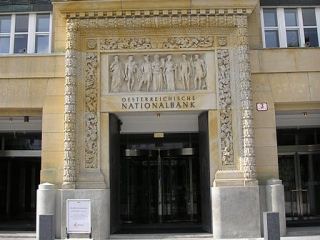 Donnerstag, 1.12. 2016, 14.00 bis 19.00 UhrOesterreichische Nationalbank, Otto-Wagner-Platz 3, 1010 Wien (Veranstaltungssaal EG)Eintritt frei, möglichst rasche Anmeldung erbeten an:Wiener-Gesellschaft-Soziologie@gmx.atRudolf Goldscheid und die FinanzsoziologieRudolf Goldscheid (1870-1931), war ein kreativer Wiener Privatgelehrter (Sozialwissenschaftler) und Schriftsteller, Sozialdemokrat, Pazifist und Vorsitzender mehrerer humanitärer Gesellschaften. Er gründete 1907 die Wiener Soziologische Gesellschaft (sie bestand bis 1934) und 1909 gemeinsam mit den renommiertesten deutschen Soziologen der Zeit auch die Deutsche Gesellschaft für Soziologie. Seine innovativen Schriften zur Finanzkrise des Steuerstaates wurden 1976 wieder aufgelegt (Rudolf Goldscheid und Joseph Schumpeter, Die Krise des Steuerstaates, Frankfurt 1974). Goldscheid gilt gemeinsam mit Joseph Schumpeter als Begründer der Finanzsoziologie. Er definierte diese als „Lehre von der gesellschaftlichen Bedingtheit des öffentlichen Haushalts und seiner die Gesellschaftsentwicklung bedingenden Funktion“ (Gablers Wirtschaftslexikon). Für Schumpeter sind „die öffentlichen Finanzen einer der besten Ausgangspunkte für eine Untersuchung der Gesellschaft, und zwar besonders dann, wenn man deren politisches Leben mit einbeziehen will“ (Die Krise des Steuerstaates 1918).  Aus Anlass der (Wieder-) Gründung einer Wiener Gesellschaft für Soziologie erschien es daher angebracht, ein Symposium zur Erinnerung an die vielseitige Persönlichkeit von Rudolf Goldscheid zu organisieren. Die Themen der Finanzsoziologie und der Krise des Steuerstaates sind aktuell wie eh und je. Am Symposium halten ausgewiesene österreichische SoziologInnen und ÖkonomInnen Vorträge zur Fragestellung und Aktualität der Arbeiten von Goldscheid und zu aktuellen Problemen der Finanzsoziologie. Zur Einführung gibt der Gouverneur der Nationalbank, Prof. Ewald Nowotny, einen Überblick über die Thematik. Den Abschluss bildet eine Podiumsdiskussion, an der Wissenschaftlerinnen und Politiker mit einschlägigen Erfahrungen teilnehmen.Die Wiener Gesellschaft für Soziologie (WGS)Die (neue) Wiener Gesellschaft für Soziologie wurde im Jahr 2016 gegründet. Sie ist ein gemeinnütziger wissenschaftlicher Verein mit dem Ziel der „Pflege und Förderung der Soziologie mit Einschluss der für die Soziologie bedeutsamen Hilfswissenschaften in Wissenschaft und Praxis. Ein besonderes Anliegen ist für ihn die Verstärkung von Kontakten, Diskussionen und Kooperationen zwischen allen in Wien tätigen Soziologinnen und Soziologen sowie allen weiteren an der Soziologie interessierten Personen. Er sucht diesen Vereinszweck durch Veranstaltung von Vorträgen, Workshops und Kongressen, die Unterstützung wissenschaftlicher Arbeiten und allenfalls die Herausgabe eines Jahrbuches oder einer Zeitschrift zu erreichen“ (Aus den Statuten). Mitgliedsbeitrag: 10,- € (Studenten 5,- €). Beitritt einfach durch Überweisung dieses Betrags auf Konto IBAN: AT92 2011 1829 1827 9200, BIC: GIBAATWWXXX (Erste Bank Wien) unter Angabe von Anschrift und Email Adresse.Vorstand: Max Haller (Obmann), Eva Buchinger (stellv. Obfrau), Bernhard Kittel (Kassier), Caroline Berghammer (stellv. Kassierin), Gerda Bohmann (Schriftführerin), Jörg Flecker (stellv. Schriftführer); Georg Aichholzer und Viktor Billek (Rechnungsprüfer)
Website: http://wiener-soziologie.univie.ac.at; Email: wiener-gesellschaft-soziologie@gmx.atProgramm14.00-15.00 EröffnungBegrüßung und Einleitung in die Thematik: Max Haller (Wien/Graz)Ewald Nowotny, Gouverneur der OeNB (Wien): Geldwirtschaft, Finanzwirtschaft und sozioökonomische Entwicklungen: Historische Perspektiven und aktuelle Herausforderungen 15.00-15.15 Pause15.15 - 16.00 Rudolf Goldscheid und die FinanzsoziologieGeorg Witrisal (Graz): Zum Verhältnis von Wissenschaft und politischem Engagement. Warum Rudolf Goldscheid soziologische Gesellschaften gründeteGertraude Mikl-Horke (Wien), Was ist von der Finanzsoziologie von Rudolf Goldscheid noch aktuell?Moderation: Eva Buchinger (Wien)16.00 - 16.15 Kaffeepause16.15-17.30 Aktuelle Probleme der FinanzsoziologieSabine Frerichs (Wien):  Zur moralischen Ökonomie der europäischen SchuldengemeinschaftSilke Ötsch (Innsbruck): Steuervermeidung, Steueroasen und Steuerflucht. Fakten, Folgen und MaßnahmenFabian Kalleitner / Bernhard Kittel (Wien): Die Zustimmung zu progressiven Lohnsteuern in Österreich und im europäischen VergleichFlorian Brugger / Max Haller (Graz/Wien): Der Staatshaushalt als Spiegel gesellschaftlicher MachtverhältnisseModeration: Gerda Bohmann (Wien)17.30 – 19.00 PodiumsdiskussionWer zahlt unsere Schulden? Umverteilung und soziale GerechtigkeitJohannes Ditz (Bundesminister a.D.), Werner Kogler (Abg. z. Nationalrat), Klaus Kraemer (Graz), Margit Schratzenstaller (Wien)Moderation: Bernhard Kittel (Wien)19.00 – 20.00 Informeller AusklangVortragende, Moderatorinnen und ModeratorenGerda Bohmann, ao. Univ.Prof. Dr., Institut für Soziologie und empirische Sozialforschung, Wirtschaftsuniversität WienFlorian Brugger, Univ.-Ass. MA, Institut für Soziologie (Schwerpunkt Wirtschaftssoziologie), Karl-Franzens-Universität GrazEva Buchinger, Mag., Austrian Institute of Technology, Department Innovation Systems, WienJohannes Ditz, Dr., vormals Wirtschaftsminister und Staatsekretär für Finanzen, Mitglied des Universitätsbeirates der Universität WienSabine Frerichs, Univ.-Prof. Dr., Institut für Soziologie und empirische Sozialforschung, Wirtschaftsuniversität WienMax Haller, em. Univ.Prof. Dr., Institut für Soziologie der Karl Franzens-Universität Graz, Mitglied der Österreichischen Akademie der WissenschaftenFabian Kalleitner, MA-Student am Institut für Wirtschaftsssoziologie, Universität WienBernhard Kittel, Univ.Prof. Mag.Dr., Institut für Wirtschaftsssoziologie, Universität WienWerner Kogler, Mag., Abgeordneter zum Nationalrat, Stellv. Klubobmann und Finanzsprecher der GrünenKlaus Kraemer, Univ.Prof. Dr., Institut für Soziologie (Schwerpunkt Wirtschaftssoziologie), Karl-Franzens-Universität GrazGertraude Mikl-Horke, Univ.Prof.i.R. Dr., Institut für Soziologie und empirische Sozialforschung, Wirtschaftsuniversität WienEwald Nowotny, Univ.Prof. Dr.Dr.hc., früher Institut für Finanzwissenschaften, Universität Linz und Wirtschaftsuniversität Wien; Gouverneur der Oesterreichischen NationalbankSilke Ötsch, Dr., Univ.Ass., Institut für Soziologie, Leopold-Franzens-Universität InnsbruckGeorg Witrisal, MA, Doktoratsstudent am Institut für Soziologie der Karl-Franzens-Universität GrazWGSWiener Gesellschaft für Soziologie Viennese Sociological Association